На территории Ростовской области проводится первый этап Общероссийской акции 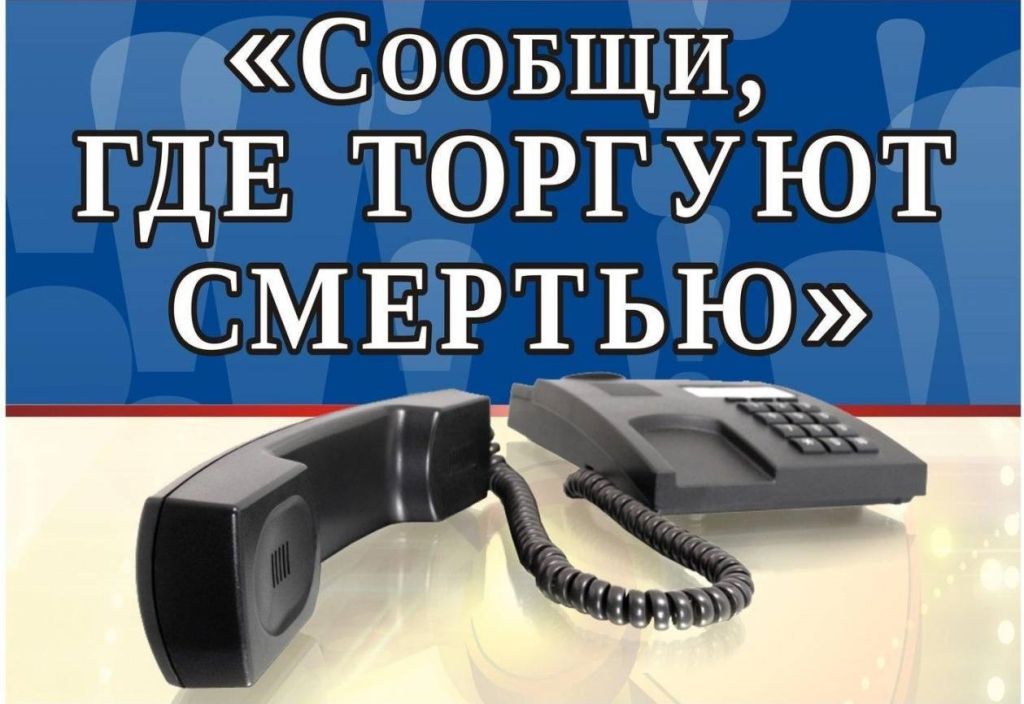 В случае обнаружения фактов незаконного оборота наркотиков сообщите по телефону ГУ МВД России по Ростовской области,– 8(863) 249 34 44 (телефон анонимный, круглосуточно).Так же по «телефону доверия» ГБУ РО «Наркологический диспансер» 8(863) 240 60 70, в будние дни с 09:00 до 17:30, можно получить квалифицированную помощь и консультацию по вопросам лечения и реабилитации наркозависимых лиц.